Муниципальное бюджетное  дошкольное образовательное  учреждение комбинированного вида  «Детский сад №30Мэрии  города Кызыла Республики ТываСценарий  cказки  «Курочка Ряба»Вторая младшая группа  Воспитатель: Хертек Б.Ш.Кызыл – 2012 г Задачи: 1.   Прививать интерес к драматизации. Вызвать у детей удовольствие от восприятия знакомого произведения в исполнении сверстников. Помочь запомнить сказку, вызвать желание воспроизвести диалоги между сказочными персонажами (приобщение к театрализованной игре).2.   Развивать способность понимать увиденное и услышанное. Формировать способность детей к диалогической речи. Развивать слуховое и зрительное внимание, речь, память.3.Воспитывать у младших дошкольников дружеские взаимоотношения, доброжелательность.Материалы : костюмы героев сказки «Курочка Ряба», декорация домика, леса, яичко из киндер сюрприза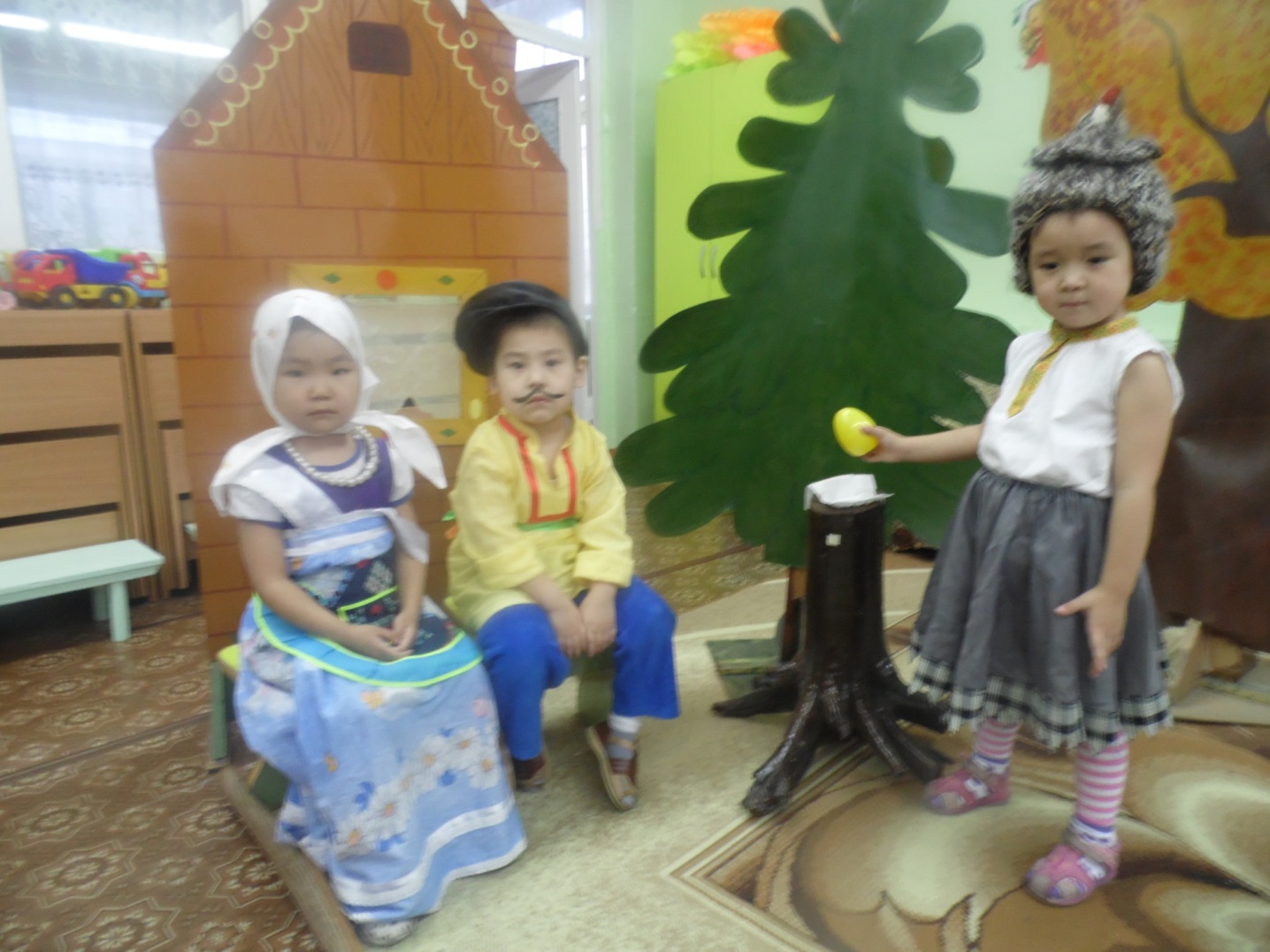 СценарийДействующие лица:Ведущий: Мандаржап ДианаДед : Сат ХайдыпБаба: Чимит – Доржу ДианаМышка: Иргит АлександраКурочка Ряба: Ондар Уйнук.Дед с бабой сидят за столом и пьют чай. Курочка Ряба сидит на сене.Ведущий:Жили себе дед да баба,
Была у них курочка ряба.
Снесла курочка яичко.
Яичко не простое — золотое.Дед с бабой радуются, танцуют. Курочка Ряба приносит яичко.Ведущий:
Дед бил, бил – 
Не разбил.
Баба била-била – Не разбила.Дед ложкой бьет яичко, баба тоже бьетВедущий:
Мышка бежала,
Хвостиком махнула,
Яичко упало и разбилось.Дед с бабой плачут, а мышка убегает.Ведущий:
Дед плачет, баба плачет,
Курочка кудахчет:
«Не плачь, дед, не плачь, баба!
 Я снесу вам яичко другое,
 Не золотое – простое».Курочка Ряба подходит к деду, к бабе и гладит их по голове.Все действующие лица выходят и поклоняются.